IEEE P802.11
Wireless LANsDiscusssionThe title on the first page as below,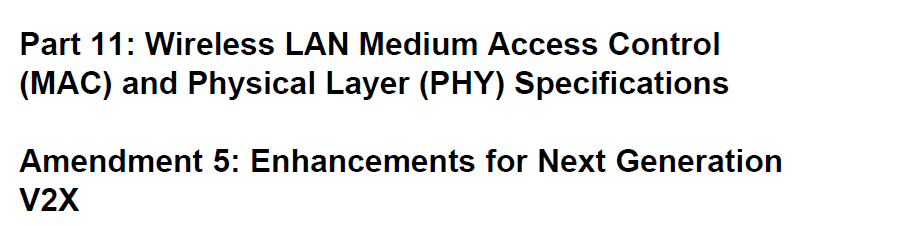 At P16L28, this does not match with the title above as commentor mentioned, 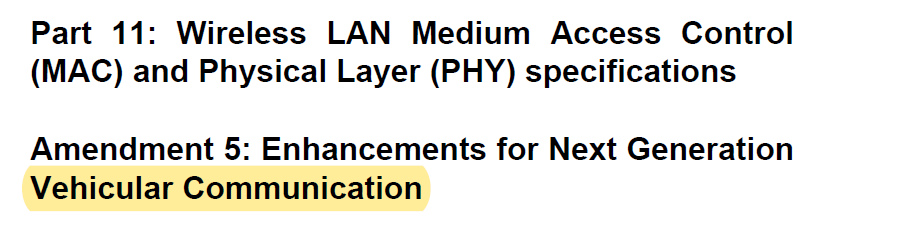 Discussion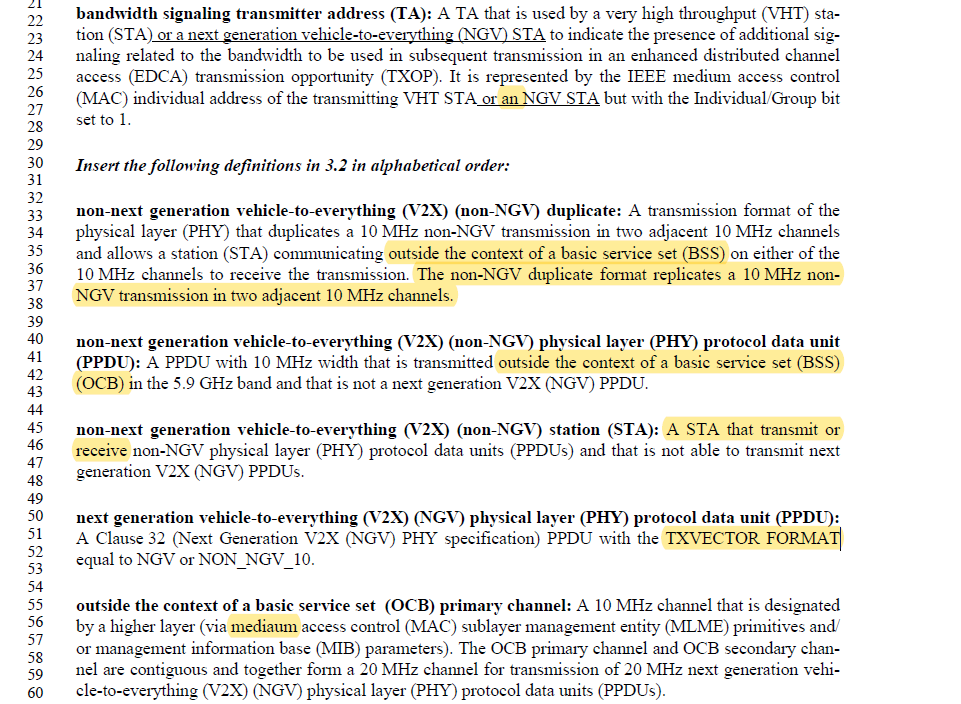 Discussion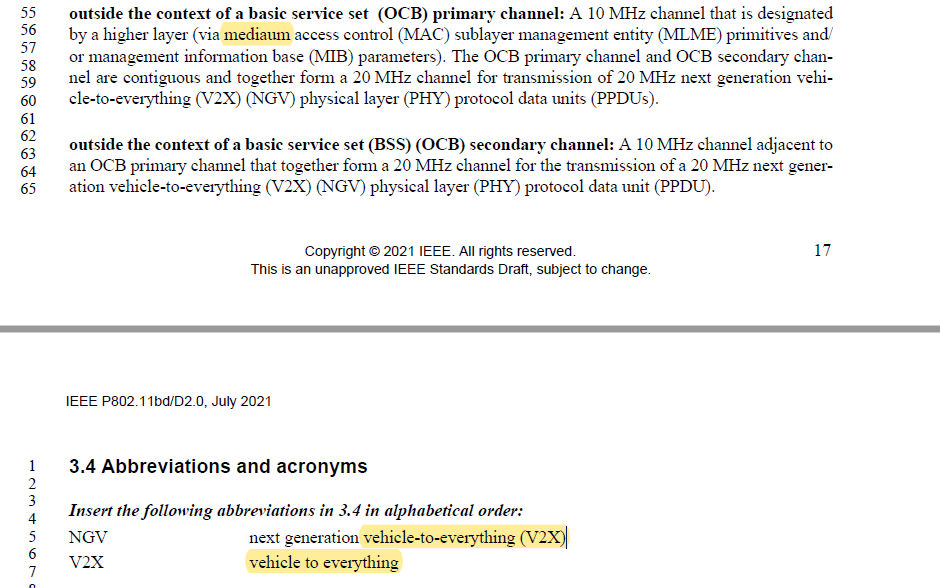 DiscussionCID 2014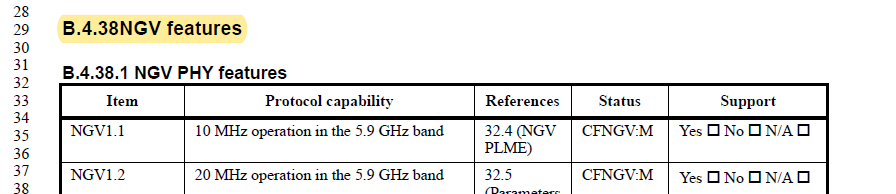 CID 2205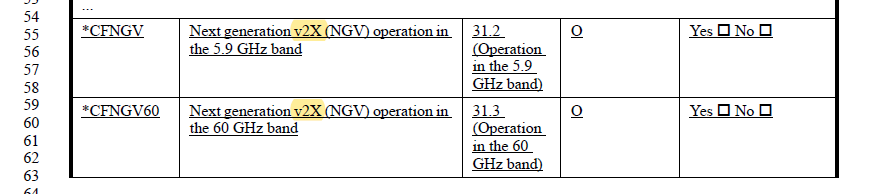 Resolutions to Editorial Comments Part 3Resolutions to Editorial Comments Part 3Resolutions to Editorial Comments Part 3Resolutions to Editorial Comments Part 3Resolutions to Editorial Comments Part 3Date:  2021-08-31Date:  2021-08-31Date:  2021-08-31Date:  2021-08-31Date:  2021-08-31Author(s):Author(s):Author(s):Author(s):Author(s):NameAffiliationAddressPhoneemailYujin NohSenscommyujin.noh at senscomm.comCIDP.LCommentProposed ChangeResolution212314.28The title does not match with the title on the first page and the PAR. Please replace "Vehicular Communication" with "V2X"as in commentAccepted.	CIDP.LCommentProposed ChangeResolution223217.26In the definition of "bandwidth signaling transmitter address", the word "an" before "NGV STA" is not needed.Remove "an" in the final sentence of the definition so that "the transmitting VHT STA or an NGV STA" becomes "the transmitting VHT STA or NGV STA"Accepted.22340.00Delete second sentence in definition of non-NVG duplicate: "The non-NGV duplicate format replicates a 10 MHz non-NGV transmission in two adjacent 10 MHz channels."  The sentence appears to be entirely redundant with the first sentence, except for use of the word "replicates" in place of "duplicates"Delete the second sentence of the definition (quoted in my comment)Revised.	Agreed in principle. However, the correct location is at P17L36.To TGbd Editor: delete the second sentence of the definition on “non-next generation vehicle-to-everything (V2X) (non-NGV) duplicate”223317.35In the definition of non-NGV duplicate, the abbreviation OCB should be inserted. It should be similar to the definition of non-NGV PPDU.Insert the abbreviation (OCB) so that "communicating outside the context of a basic service set (BSS)" becomes "communicating outside the context of a basic service set (BSS) (OCB)".  This will align this definition with the use of the abbreviation OCB in the definition of non-NGV PPDU in the same clause.Accepted.212517.45"A STA that transmit or receive" should read "A STA that transmits or receives"as in commentAccepted.Same resolution applied for CIDs 2125, 2217, and 2235.221717.45The verb tense is incorrect.Change the text to be:
"A STA that transmits or receives non-NGV physical layer (PHY) protocol data units (PPDUs) ..."Accepted.Same resolution applied for CIDs 2125, 2217, and 2235.223517.46In the definition of non-NGV STA, correct grammar by adding "s" to the words "transmit" and "receive"Change "A STA that transmit or receive" to "A STA that transmits or receives"Accepted.Same resolution applied for CIDs 2125, 2217, and 2235.202117.51TXVECTOR FORMAT should be TXVECTOR parameter FORMATas in commentAccepted.223617.56In the definition of OCB primary channel, correct spelling of "medium"Change "mediaum" to "medium"Accepted.CIDP.LCommentProposed ChangeResolution223718.07For consistency, the abbreviation table should state that V2X stands for vehicle-to-everything, with hyphens addedAdd hyphens so that "vehicle to everything" is changed to "vehicle-to-everything"Accepted.CIDP.LCommentProposed ChangeResolution2014124.29Add a space after B.4.38As in the comment.Accepted.2205123.55Replace "v2X" by "V2X" in IUT configuration for CFNGV and CFNGV60 on L55 and L60.as in commentAccepted.